ZADACI ZA VJEŽBU  FIZIKALNE I KEMIJSKEPROMJENE I PROMJENE TVARI I ENERGIJAIme i prezime: _______________________razred: ______ datum: ________Riješi slijedeće zadatke.Zadatak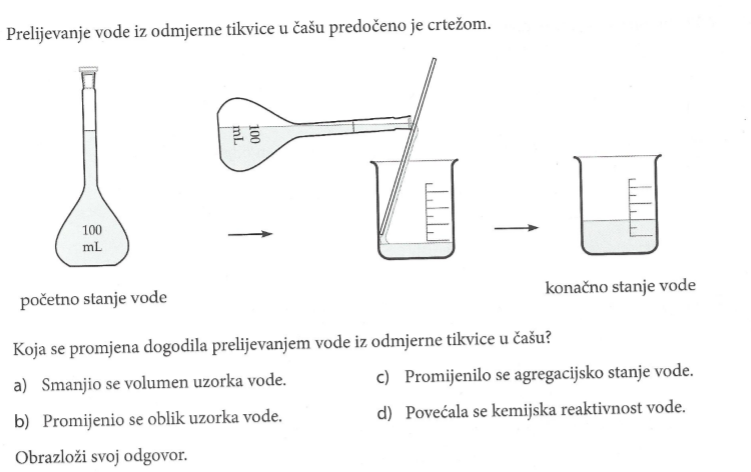 Zadatak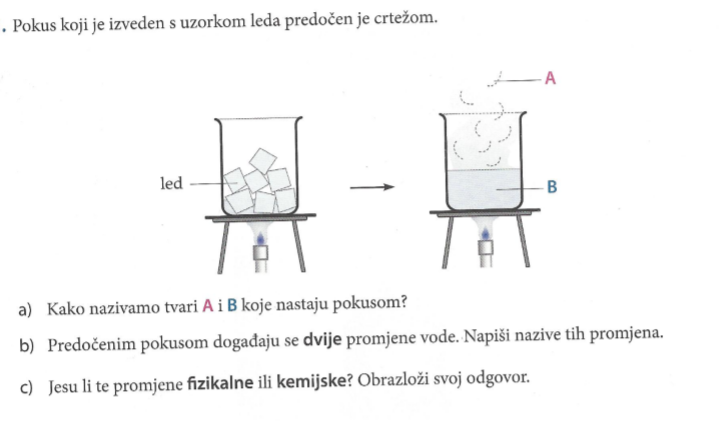 Zadatak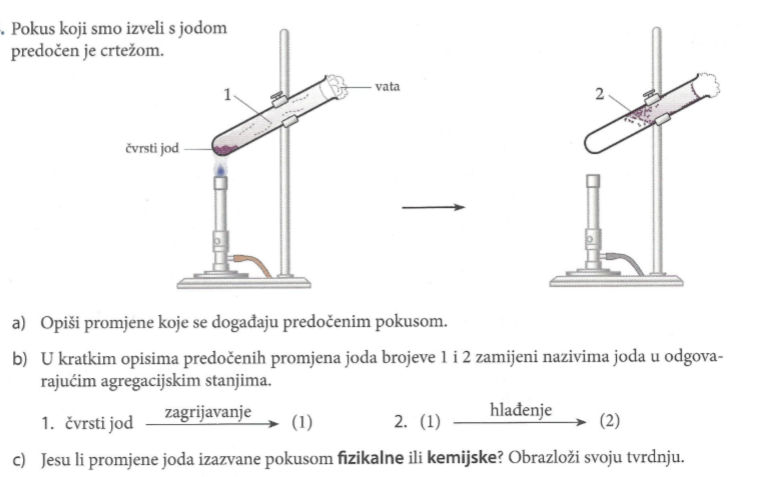 Zadatak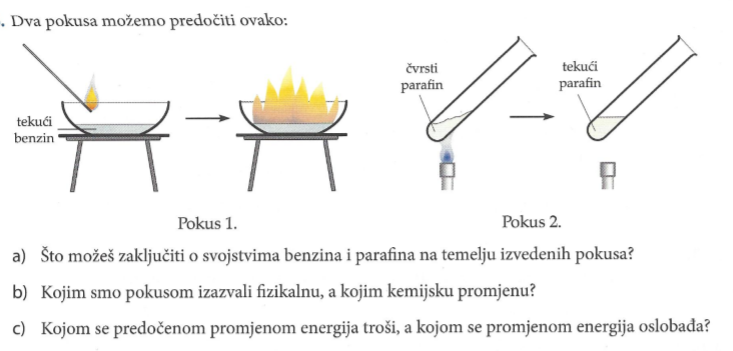 Zadatak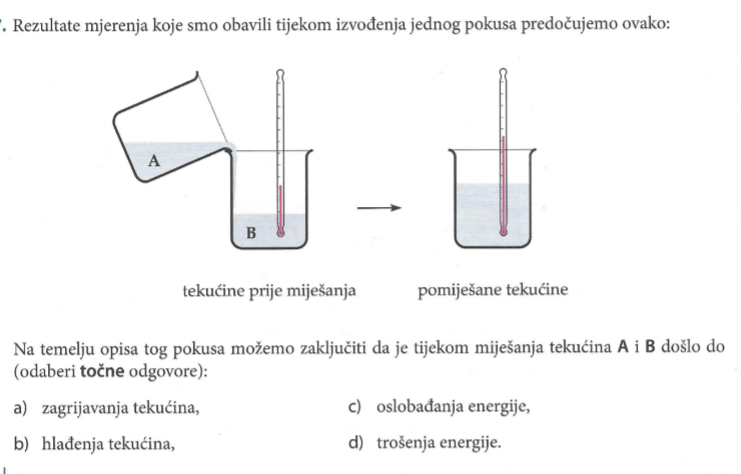 Zadatak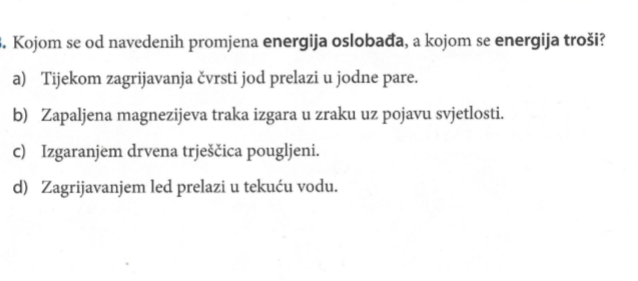 7.Kako se nazivaju promjene u kojima se energija oslobađa?___________________    A kako se nazivaju promjene u kojima se energija troši? _____________________8,Na satu kemije izvodio se pokus u tikvici koja je bila začepljena gumenim čepom. Što je u tom pokusu predstavljala začepljena tikvica?       a)  Okolinu                 b) otvoreni sustav     c)  zatvoreni sustav9.Prilikom izvođenja jednoga pokusa opaženo je stvaranje mjehurića plina i izmjereno je smanjenje temperature reakcijske smjese. Izvođač pokusa je zaključio:Reakcija je egzotermna i energija prelazi iz okoline u sustavReakcija je endotermna i energija prelazi iz okoline u sustavReakcija je egzotermna i energija prelazi iz sustava u okolinuReakcija je endotermna i energija prelazi iz sustava u okolinu10.Na temelju osobnoga iskustva navedene promjene razvrstaj u egzotermne ili endotermne:Promjena koja se događa  pri kuhanju hraneIzgaranje zemnog plina u kućanstvuIsparavanje i taljenjeDisanjefotosinteza